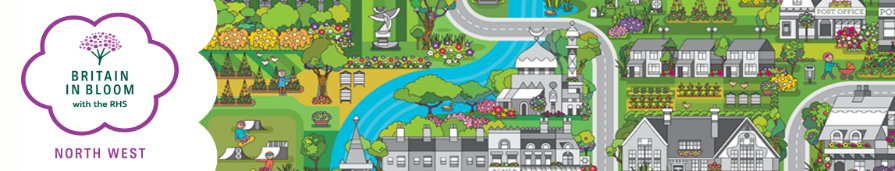 BRITAIN IN BLOOM NORTH WEST ENTRY FORM 2022Please note: A unique contact is required for each group that enters. Entry…….......................................................................................This is the name that will appear on any award/certificate you may receive.Contact Name…………………………...................... Position……………………………………………….........Address………………………………...........................................................................................Post Code……………………. Tel No……………………………...............Mobile …………………………….…………E-mail…………………………………………………………………….…………..…..BRITAIN IN BLOOM CATEGORIESPayment (please tick):Cheque/s payable to NORTHWEST IN BLOOM							□BACs payment : Account No. 10071623    Sort Code: 16-19-31			□Please return (preferably by e-mail) by 31st March 2022 to: Regional Organiser, Rural Business Centre, Myerscough College, Bilsborrow, Preston, Lancashire, PR3 0RY. Tel: 01995 642101 E-mail: info@northwestinbloom.comCATEGORYELECTORAL ROLL NOsCHARGETICKLarge City/MBCover 200,001£240.00City100,001 - 200,000£240.00Small City35,001 - 100,000£225.00Large Town12,001 - 35,000£160.00Town6,001 - 12,000£130.00Small Town2,501 - 6,000£110.00Large Village1,001 - 2,500£75.00Village301 - 1,000£70.00Small Village300 and under£55.00Small Coastal Resorts0 - 20,000£150.00Large Coastal Resorts20,001 and over£210.00Urban Community2,500 and over£160.00Town/City Centre-£110.00Business Improvement District (BID)-£110.00Local Authority Parks Large£110.00Local Authority Parks Small£100.00Pocket Park£55.00